Eksperyment A: Odkrywanie złożonych problemów szkoły z innymi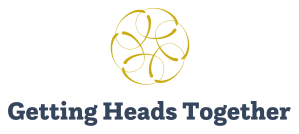 W tym eksperymencie wykorzystasz swoją naukę do zidentyfikowania rodzajów złożonych problemów w twojej organizacji.Kluczowe pytania to:Jakie złożone problemy występują w mojej organizacji?Co inni ludzie uważają za złożone problemy w organizacji.Jak wypadają w porównaniu z oswojonymi problemami, które istnieją?EksperymentPo pierwsze, chcielibyśmy, abyś zidentyfikował główne złożone problemy, które Twoim zdaniem występują w Twojej organizacji. Pamiętaj, aby użyć definicji i kryteriów złożonych problemów, aby pomóc Ci to zrobić dokładnie. Następnie chcielibyśmy, abyś zorganizował kilka spotkań z szeregiem pracowników w twojej organizacji. Spotkania te mogą być grupami osób (być może dwiema grupami po 3 lub 4 osoby) lub mogą to być spotkania jeden do jednego  (staraj się zrobić co najmniej trzy, jeśli jest to wolisz).To, co naprawdę się liczy, to to, że: W spotkania te zaangażowanych jest wiele osób. Powinieneś starać się uwzględnić zarówno osoby na stanowiskach kierowniczych, jak i tych, którzy są regularnymi nauczycielami i asystentami nauczycieli.Aby spotkania były oddzielone od zwykłych spotkań, jeśli to możliwe. Spotkanie nie może trwać dłużej niż 30-40 minut. Na tych spotkaniach postępuj zgodnie z poniższymi instrukcjami:Korzystając z dostarczonego slajdu, naucz różnicy między złożonymi problemami a oswojonymi problemami. Sprawdź ich zrozumienie różnicy między złożonymi i oswojonymi problemami , korzystając z pytań na następnym slajdzie.Poproś ich, aby każdy z nich podał przykład złożonego problemu w szkole i wyraził, w jaki sposób uważają, że jest  to złożony problem.Poproś ich, aby każdy z nich podał przykład oswojonego problemu w szkole. Poproś, aby mogli wyrazić, w jaki sposób ich przykład jest oswojonym problemem.Pytania refleksyjnePo przeprowadzeniu tego spotkania z wieloma różnymi osobami zastanów się nad poniższymi pytaniami.Jakie złożone problemy zostały zidentyfikowane?Jakie problemy zostały zidentyfikowane?Jak wypadają w porównaniu z problemami, które zidentyfikowałeś? Do jakiego stopnia jesteś zaskoczony odpowiedziami, czy też są one tym, czego się spodziewałeś? 